МКОУ «Борагангечувская СОШ»Информация о проведенном уроке доброты.26.12.2018 г. провели урок добра с учащимися 8-9 классов и учителями. Количество уч-ся – 64, кол-во учителей – 15. Вступительное слово завуча по воспитательной части – Умаевой Хасры Темурхановны.    Урок, посвящен общеобразовательной школе – интернат № 1 имени К.К. Грота Красногвардейского района Санкт-Петербурга – перового и старейшего в России учебного заведения для слепых детей. Цель: нравственное воспитание учащихся. Просмотр фильма о школе – интернат № 1. (просмотр фильма 1:14:21).Вывод:  так как фильм был сентиментальный у присутствующих   уч-ся  и учителей вызвало сострадание и сочувствие. Подготовил и провел: информатик школы – Османов Джабраил Аладиевич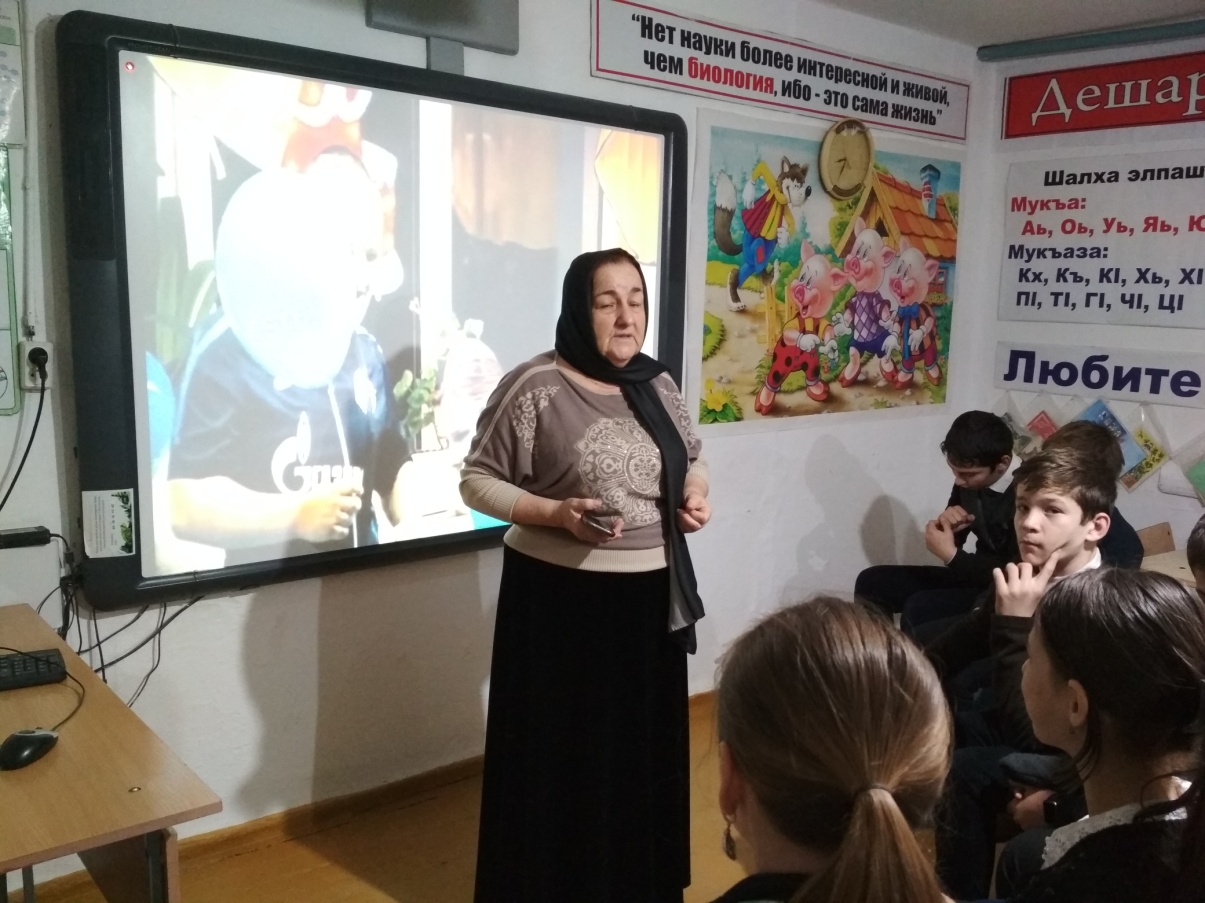 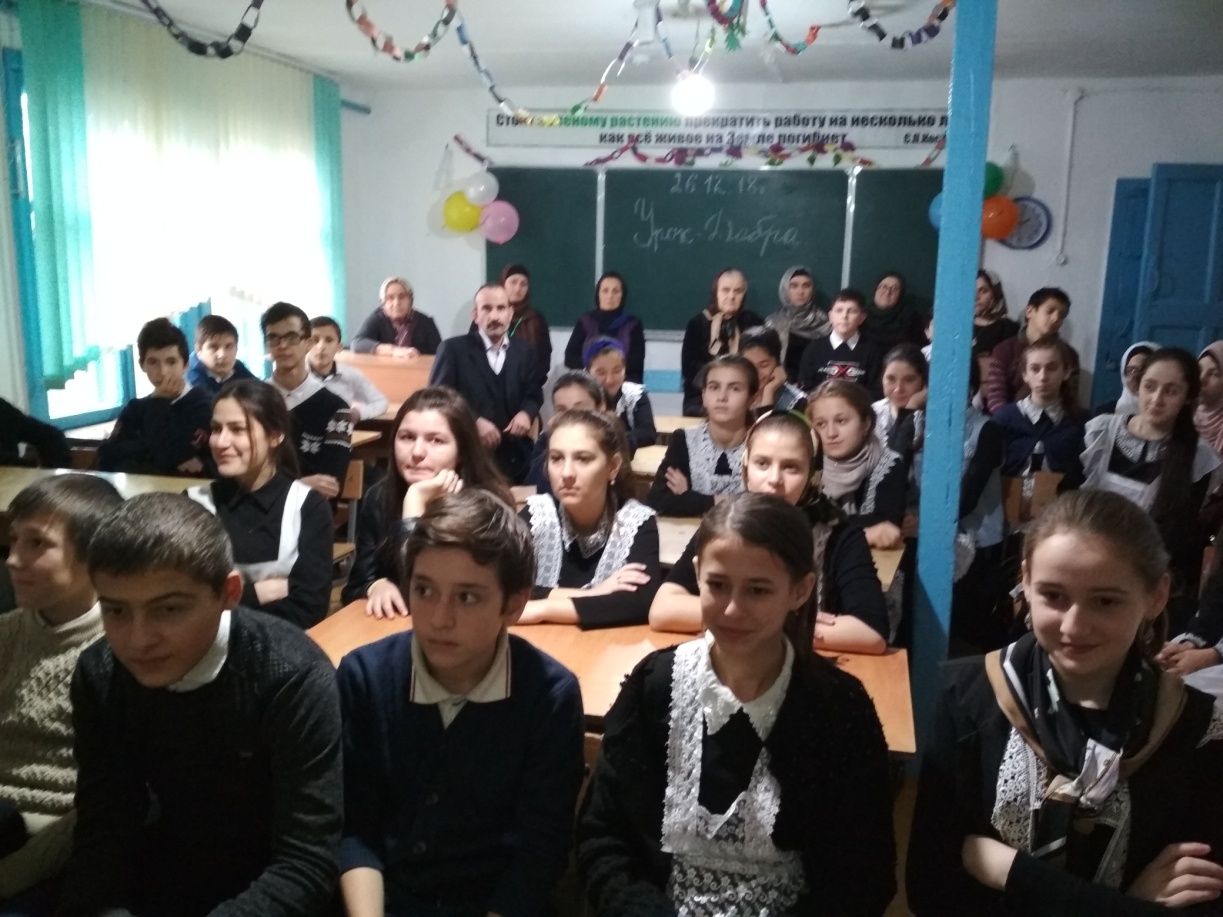 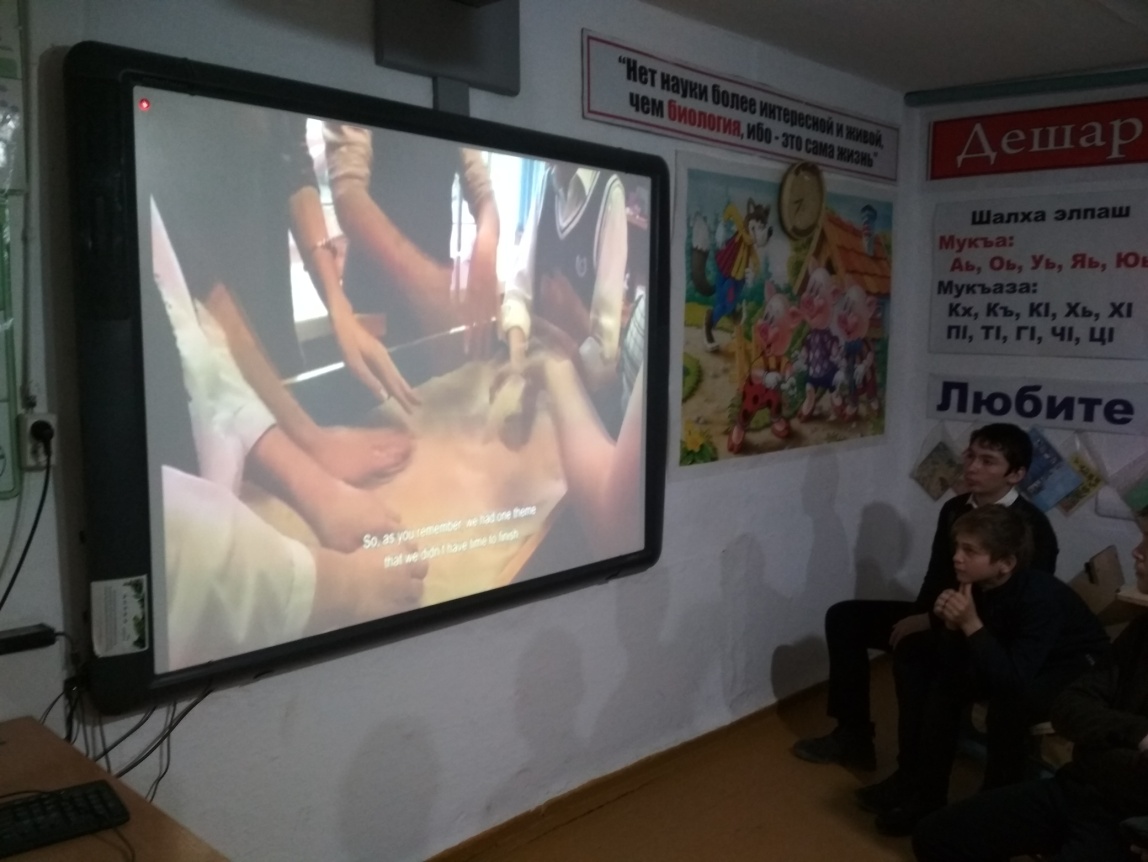 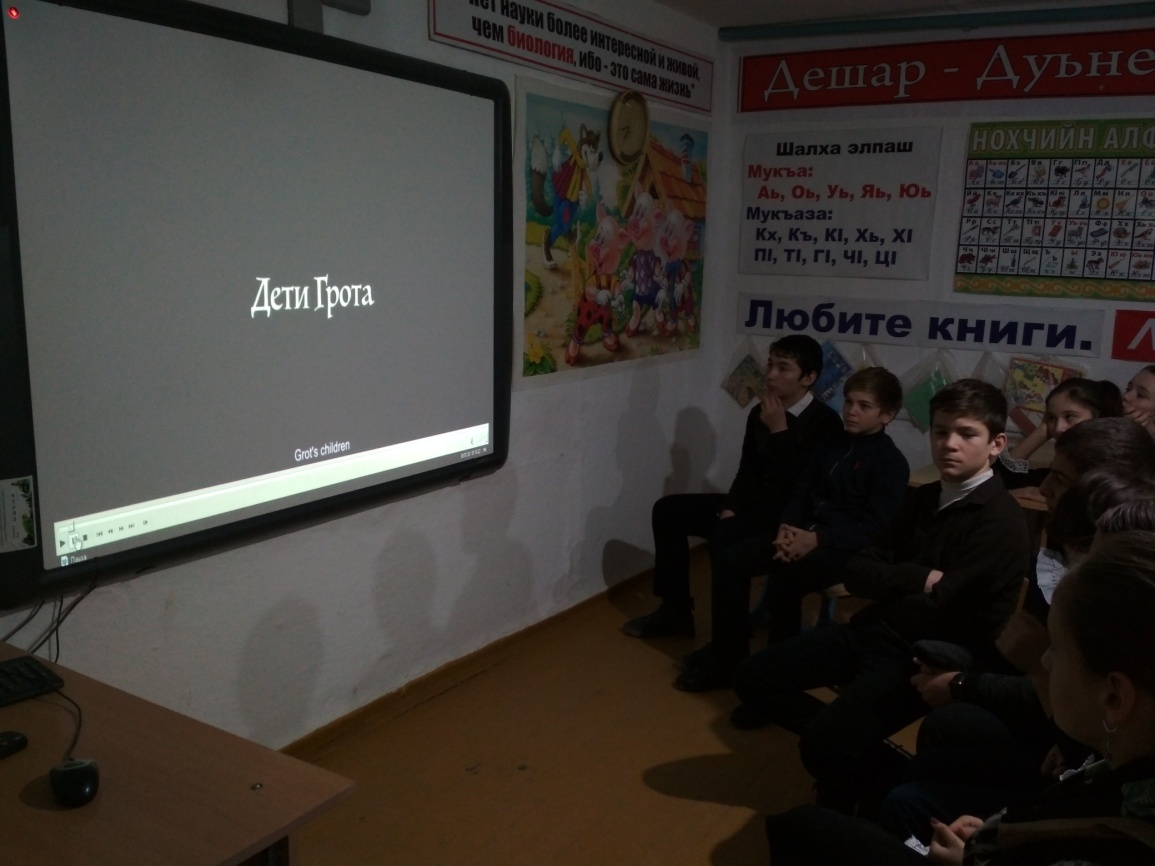 